 АДМИНИСТРАЦИЯ 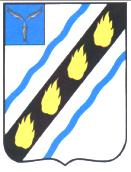 СОВЕТСКОГО МУНИЦИПАЛЬНОГО РАЙОНА САРАТОВСКОЙ ОБЛАСТИ ПО С Т А Н О В Л Е Н И Е	 от  10.11.2015  №  852 р.п. Степное  внесении изменений в постановление главыадминистрации Советского муниципального  района от 06.08.2007 № 267 Руководствуясь  Уставом  Советского  муниципального  района, администрация Советского муниципального района    ПОСТАНОВЛЯЕТ: 1.Внести  в  приложение  к  постановлению  главы  администрации Советского муниципального района от 06.08.2007 № 267  «О Благодарственном письме  администрации  Советского  муниципального  района»  следующие изменения:   пункт 6 изложить в новой редакции:«6.Документы,  указанные  в  пункте  5  настоящего  Положения, предоставляются  в  кадровую  службу  администрации  Советского муниципального района не позднее, чем за 15 дней до предполагаемой даты награждения.»; -пункт 7 изложить в новой редакции: «7.О  вручении  Благодарственного  письма  администрации  Советского муниципального  района  издается  распоряжение  администрации  Советского муниципального района. Подготовку  проектов  распоряжений  о  вручении  Благодарственного письма  администрации  Советского  муниципального  района,  учет  и регистрацию лиц, которым вручены Благодарственные письма администрации Советского  муниципального  района,  осуществляет  кадровая  служба администрации Советского муниципального района.». 2.Настоящее постановление вступает в силу со дня его  официального опубликования. Глава  администрации  Советского муниципального  района                                                                                            	С.В.Пименов Кузнецова И.Н.   00  42 